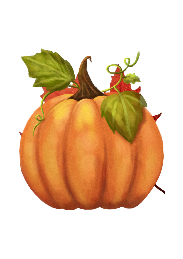 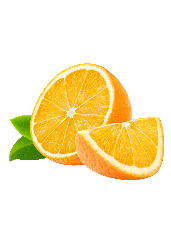 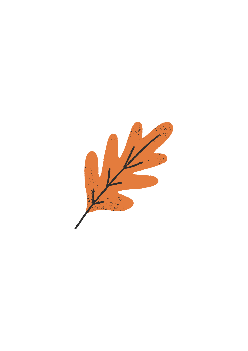 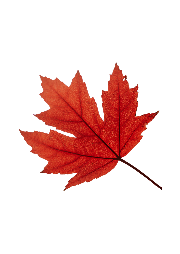 	Jadłospis jesienny	DzieńZupaII DanieDeserPoniedziałek
09.10.2023r.Zupa krem z marchewki na wywarze warzywnym z grzankami pszennymi (10g) ze śmietaną (300ml)1,7,9Makaron świderki z serem i boczkiem (150g)1,7Kompot owocowy: jabłko, maliny, truskawki(200ml)Poniedziałek
09.10.2023r.Wtorek
10.10.2023r.Barszcz czerwony z jarzynami i zimniakami z dodatkiem śmietany (300ml)9,7Pierogi ruskie (240g; 6szt.) polane smażoną cebulką (25g/10ml), podane z surówką z marchewki i pora (80g)1,3Herbata truskawkowa (200ml)Wtorek
10.10.2023r.Środa
11.10.2023r.Zupa fasolowa z jarzynami, ziemniakami, kiełbaską wiejską i białą fasolą "Jaś" (300ml)9Ryż paraboliczny z jabłkiem i cynamonem na słodko (250g) polany musem truskawkowym (50ml)Herbata malinowa (200ml)Środa
11.10.2023r.Czwartek
12.10.2023r.Zupa koperkowa z jarzynami i ziemniakami z dodatkiem śmietany (300ml)7Paluszki rybne z fileta mintaja w panierce (4szt; 120g) podane z ziemniakami (180g) posypanymi koperkiem i z surówką z ogórka kiszonego i marchewki (80g)1,3,4,7Herbata miętowa (200ml) i jabłkoCzwartek
12.10.2023r.Piątek
13.10.2023r.Piątek
13.10.2023r.DZIEŃ NAUCZYCIELADZIEŃ NAUCZYCIELADZIEŃ NAUCZYCIELA